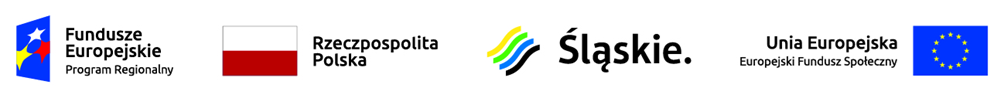 Nr postępowania SRZP261-0012/21Załącznik nr 2 do SWZFORMULARZ OFERTOWYDane  Wykonawcy/1 Wykonawców w przypadku oferty wspólnej /1Pełna nazwa Wykonawcy/Wykonawców1: ...................................................................................................................................................................……………………………………………………………………………………………………………………….Adres/Adresy1 .........................................................................................................................................……………………………………………………………………………………………………………………….……………………………………………………………………………………………………………………….REGON  .........................................	 		REGON  ………………………………………….                NIP .................................................		 	NIP ………………………………………………..               Nr telefonu .................................... 			Nr telefonu ..................................................... Adres poczty elektronicznej ............................................                .....................................................              OSOBA UPRAWNIONA/UPOWAŻNIONA* DO REPREZENTOWANIA WYKONAWCY, PODPISUJĄCA OFERTĘ/w przypadku oferty wspólnej dane Pełnomocnika/1Zakres pełnomocnictwa:- do reprezentowania w postępowaniu1 (podpisania oferty)- do reprezentowania w postępowaniu i zawarcia umowy1Oferta złożona o udzielenie zamówienia publicznego prowadzonego w trybie podstawowym bez negocjacji, na podstawie art. 275 pkt 1 w związku z art. 359 pkt 2 i art. 360  ustawy z dnia 11 września 2019 r. – Prawo zamówień publicznych pn.: Zorganizowanie, przeprowadzenie szkoleń zawodowych (CNC, wózek jezdniowy z wymianą butli, kurs spawania metodą MAG135) w ramach projektu „Nowa jakość kształcenia zawodowego w Powiecie Zawierciańskim ” (3 części) W IMIENIU WYKONAWCY SKŁADAM NINIEJSZĄ OFERTĘ W ZAKRESIE CZĘŚCI: ………………………………(należy wskazać numer Części lub numery Części, na które wykonawca składa ofertę)1. Oferuję realizację przedmiotu zamówienia w pełnym zakresie, zgodnie z zapisami Specyfikacji Warunków Zamówienia wraz z załącznikami za cenę ofertową: (należy uzupełnić poniższą tabelę jedynie w zakresie składanej oferty):UWAGA: Usługi szkolenia zawodowego są zwolnione z podatku VAT.2. Oświadczam, że w wskazanej w ust. 2 Cenie ofertowej brutto zostały uwzględnione wszystkie koszty wykonania zamówienia i realizacji przyszłego świadczenia umownego, w tym wszelkiego rodzaju opłaty i podatki oraz inne składniki związane z wykonaniem zamówienia oraz warunkami stawianymi przez Zamawiającego.3.Oświadczam, że przedmiot zamówienia będzie realizowany zgodnie z obowiązującymi przepisami prawa, przyjętymi standardami i zgodnie z wymaganiami stawianymi przez Zamawiającego oraz zapisami przyszłej umowy.4.Oświadczam, że zapoznałem się z warunkami umowy, określonymi w Projektowanych postanowieniach umowy (odpowiednio dla danej części zamówienia) i nie wnoszę co do ich treści żadnych zastrzeżeń oraz zobowiązuję się w przypadku wybrania mojej oferty, do zawarcia umowy (lub umów) na warunkach określonych w Ogłoszeniu, w miejscu i terminie wyznaczonym przez Zamawiającego.5.Oświadczam że akceptuję warunki płatności określone zgodnie z Projektowanymi postanowieniami umowy.6.Oświadczam, że jestem związany niniejszą ofertą przez okres 30 dni licząc od dnia upływu terminu składania ofert podanego w SWZ tj. do dnia 30.07.2021 r.7.Oświadczam, że niżej podaną część zamówienia wykonywać będą w moim imieniu podwykonawcy:Jeżeli Wykonawca nie wskaże podwykonawcy lub wpisze „NIE DOTYCZY” Zamawiający uzna, iż przedmiotowe zamówienie zostanie wykonane siłami własnymi.8.Oświadczam, że usługi stanowiące przedmiot niniejszego zamówienia realizowane będą: W zakresie Części nr I : a) Zajęcia teoretyczne. ...............................................................................................b) Zajęcia praktyczne. ..............................................................................................(należy wskazać miejsce, w którym realizowane będzie szkolenie - dokładny adres),  to jest w odległości ………. km od granic miasta Zawiercia)*.W zakresie Części nr II : a) Zajęcia teoretyczne. ...............................................................................................b) Zajęcia praktyczne. ..............................................................................................(należy wskazać miejsce, w którym realizowane będzie szkolenie - dokładny adres),  to jest w odległości ………. km od granic miasta Zawiercia)*.W zakresie Części nr III : a) Zajęcia teoretyczne. ...............................................................................................b) Zajęcia praktyczne. ..............................................................................................(należy wskazać miejsce, w którym realizowane będzie szkolenie - dokładny adres),  to jest w odległości ………. km od granic miasta Zawiercia)*.9.Oświadczam, że wypełniłem obowiązki informacyjne przewidziane w art. 13 lub art. 14 RODO1) wobec osób fizycznych, od których dane osobowe bezpośrednio lub pośrednio pozyskałem w celu ubiegania się o udzielenie zamówienia publicznego w niniejszym postępowaniu21)rozporządzenie Parlamentu Europejskiego i Rady (UE) 2016/679 z dnia 27 kwietnia 2016 r. w sprawie ochrony osób fizycznych w związku z przetwarzaniem danych osobowych i w sprawie swobodnego przepływu takich danych oraz uchylenia dyrektywy 95/46/WE (ogólne rozporządzenie o ochronie danych) (Dz. Urz. UE L 119 z 04.05.2016, str. 1). # W przypadku gdy wykonawca nie przekazuje danych osobowych innych niż bezpośrednio jego dotyczących lub zachodzi wyłączenie stosowania obowiązku informacyjnego, stosownie do art. 13 ust. 4 lub art. 14 ust. 5 RODO treści oświadczenia wykonawca nie składa (usunięcie treści oświadczenia np. przez jego wykreślenie).10. Rodzaj przedsiębiorstwa jakim jest Wykonawca (zaznaczyć właściwą opcję). Należę do grupy:☐ mikro przedsiębiorstw*;☐ małych** lub średnich przedsiębiorstw***;☐ dużych przedsiębiorstw.W przypadku Wykonawców składających ofertę wspólną należy wypełnić dla każdego podmiotu osobno. *Mikroprzedsiębiorstwo: przedsiębiorstwo, które zatrudnia mniej niż 10 osób i którego roczny obrót lub roczna suma bilansowa nie przekracza 2 milionów EURO.**Małe przedsiębiorstwo: przedsiębiorstwo, które zatrudnia mniej niż 50 osób i katorgo roczny obrót lub roczna suma bilansowa nie przekracza 10 milionów EURO. ***Średnie przedsiębiorstwo: przedsiębiorstwo, które nie jest mikro przedsiębiorstwem ani małym przedsiębiorstwem i które zatrudnia mniej niż 250 osób i którego roczny obrót nie przekracza 50 milionów EUR lub roczna suma bilansowa nie przekracza 43 milionów EURO.11. Oświadczam, pod groźbą odpowiedzialności karnej, że treść złożonej oferty oraz załączone do oferty dokumenty i oświadczenia opisują stan faktyczny i prawny aktualny na dzień otwarcia ofert.12. Oświadczam, że żadne z informacji zawartych w ofercie nie stanowią tajemnicy przedsiębiorstwa w rozumieniu przepisów o zwalczaniu nieuczciwej konkurencji/*Informacje zawarte w ofercie stanowiące tajemnicę przedsiębiorstwa w rozumieniu przepisów o zwalczaniu nieuczciwej konkurencji zostały zawarte w osobnym pliku pod nazwą „Tajemnica przedsiębiorstwa” i nie mogą być udostępniane innym uczestnikom postępowania/*/* - niepotrzebne skreślić 13. Załączniki:1)………………………………………..2)………………………………………..3)……………………………………….……………………….. dnia………………..miejscowośćUwaga! Dokument należy opatrzyć kwalifikowanym podpisem elektronicznym lub podpisem zaufanym lub podpisem osobistym.Imię i nazwisko........................................................................................Nr telefonu........................................................................................Adres e-mail........................................................................................Podstawa umocowania do reprezentowania Wykonawcy (dokumenty rejestrowe - dot. osoby uprawnionej, Pełnomocnictwo, upoważnienie - dot. osoby upoważnionej)........................................................................................NR I NAZWA CZĘŚCICENA BRUTTOSZKOLENIA 1 OSOBYLICZBAOSÓBCENA OFERTOWA BRUTTO(B x C)ABCDCzęść I –Kurs programowania i obsługi obrabiarek CNC……………….. zł brutto21……………….. zł bruttoCzęść II – Kurs kierowcy wózka jezdniowego z bezpieczną wymianą butli……………….. zł brutto50……………….. zł bruttoCzęść III – Kurs spawania metodą MAG135……………….. zł brutto35……………….. zł bruttoCZĘŚĆ / ZAKRES ZAMÓWIENIANAZWA (FIRMA) PODWYKONAWCY(o ile są znane)